РЕСПУБЛИКА  ДАГЕСТАНАДМИНИСТРАЦИЯ МУНИЦИПАЛЬНОГО  РАЙОНА«МАГАРАМКЕНТСКИЙ  РАЙОН» ПОСТАНОВЛЕНИЕ27.08.2021 г.                                                                                                     № 321с.МагарамкентО внесении изменений в муниципальную программу «О противодействии коррупции в органах местного самоуправления муниципального района «Магарамкентский район»  на 2017-2024 годы»Во исполнение подпункта  «б» пункта 3 Указа Президента Российской Федерации от 16 августа 2021 года № 478 «О национальном плане противодействия коррупции на 2021-2024 годы», постановляю:Внести в муниципальную программу «О противодействии коррупции в органах местного самоуправления муниципального района «Магарамкентский район» на 2017-2024 годы», утвержденную постановлением администрации муниципального района «Магарамкентский район» от 24.10.2018 года № 568 следующие изменения:а) раздел 1 дополнить пунктами:1.17. «Ежегодно анализировать практику применения мер юридическойответственности за несоблюдение антикоррупционных стандартов к лицам, замещающим муниципальные должности, должности муниципальной службы в муниципальном районе «Магарамкентский район».1.18. «Организовать незамедлительное направление в уполномоченный орган Республики Дагестан по профилактике коррупционных и иных правонарушений информации, касающейся событий, признаков и фактов коррупционных проявлений, о проверках и процессуальных действиях, проводимых правоохранительными органами, а также об актах реагирования органов прокуратуры и предварительного следствия на нарушения законодательства о противодействии коррупции в муниципальном районе «Магарамкентский район» и подведомственных ему учреждениях».	б) раздел 3 дополнить пунктами:3.5. «Актуализировать состав Комиссии по противодействию коррупциимуниципального района «Магарамкентский район», расширить практику включения в ее состав представителей некоммерческих организаций, уставная деятельность которых связана с противодействием коррупции, представителей научного и экспертного общества, а также лиц, аккредитованных Министерством юстиции Российской Федерации в качестве независимых экспертов на проведение антикоррупционной экспертизы нормативных правовых актов и проектов нормативных правовых актов».3.6. «Провести мониторинг участия лиц, замещающих муниципальные должности, должности муниципальной службы муниципального района «Магарамкентский район», в управлении коммерческими и некоммерческими организациями и по результатам представить аналитический доклад, содержащий обобщенные статистические данные, информацию о выявленных коррупционных правонарушениях и коррупционных рисках».	в) раздел 4 дополнить пунктом:4.10. «обеспечить участие:муниципальных служащих муниципального района «Магарамкентскийрайон», в должностные обязанности которых входит участие в противодействии коррупции, в мероприятиях по профессиональному развитию в области противодействия коррупции, в том числе их обучение по дополнительным профессиональным программам в области противодействия коррупции;	лиц, впервые поступивших на муниципальную службу, замещающих должности, связанные с соблюдением антикоррупционных стандартов, в мероприятиях по профессиональному развитию в области противодействия коррупции;муниципальных служащих, в должностные обязанности которых входит участие в проведении закупок товаров, работ, услуг для обеспечения муниципальных нужд, в мероприятиях по профессиональному развитию в области противодействия коррупции, в том числе их обучение по дополнительным профессиональным программам в области противодействия коррупции;	муниципальных служащих кадровых подразделений в мероприятиях по профессиональному развитию в области противодействия коррупции, в том числе их обучение по дополнительным профессиональным программам в области противодействия коррупции».г) раздел 5 дополнить пунктами:5.8. «Проанализировать практику рассмотрения в муниципальном районе «Магарамкентский район» обращений граждан и организаций по фактам коррупции, а также принятые по таким обращениям меры реагирования».5.9. «Проанализировать практику использования муниципальнымрайоном «Магарамкентский район» различных каналов получения информации (горячая линия, телефон доверия, электронная приемная), по которым граждане могут конфиденциально сообщать о возможных коррупционных правонарушениях, а также практику рассмотрения и проверки полученной информации и принимаемых мерах реагирования, в случае необходимости принять меры по совершенствованию работы в этой сфере».	д) раздел 7дополнить пунктами:7.4. «Реализовать комплекс мер по порядку отбора и изучениякандидатов на отдельные должности муниципальной службы, руководителей муниципальных учреждений (организаций)».7.5. «Организовать на основе правовых актов и соответствующихрешений взаимодействие муниципального района «Магарамкентский район» с территориальными правоохранительными и надзорными органами путем предоставления последними в пределах компетенции информации, возможно препятствующей назначению кандидатов на должности или заслуживающейвнимания при принятия кадрового решения, с последующим информированием о кадровом решении».2. Руководителям управлений, отделов администрации муниципального района и муниципальных организаций, учреждений обеспечить выполнение мероприятий Программы, с учетом внесенных изменений.3. Рекомендовать главам сельских поселений, руководителям организаций, учреждений и заинтересованных структур организовать выполнение мероприятий, предусмотренных Программой.4. МКУ «Информационный центр» разместить настоящеепостановление на официальном сайте муниципального района «Магарамкентский район» в информационно-телекоммуникационной сети «Интернет» в разделе «Противодействие коррупции».5. Контроль за исполнением настоящего постановления возложить напомощника главы администрации муниципального района «Магарамкентский район» по вопросам противодействия коррупции Эфендиева Г.А.Глава муниципального района                                                      Ф.З. Ахмедов 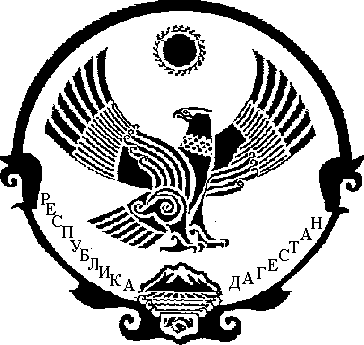 